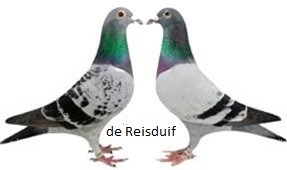 Uitslag Wedvlucht   1621   DE REISDUIF          SOMMELSDIJK          V18 Niergnies Golf 06-05-2023   Los:08.30   Deelnemers:13   Duiven:404 Weer: Zuid oosten wind Bewolkt   PLC Naam                  Afstand  AD/AP  Get Ring       Tijd     Snelheid   Punten   1 P.van Moort           186,547  20/7    10 0-1465645  10.32.40   1520,767  150,0   2 P.G.van den Boogert   190,999  31/12    3 1-1164125  10.35.38   1520,289  148,9   3 P.van Moort              2     20      16 9-1635827  10.34.02   1504,011  147,8   4 P.van Moort              3     20       4 0-1465621  10.34.10   1502,395  146,7   5 Cor en Yvonne Kleijn  191,100  89/38   68 2-7075434V 10.37.23   1500,193  145,6   6 P.van der Sluijs      190,830  18/12    4 2-8434629  10.37.32   1496,313  144,4   7 M.A.van Nimwegen      191,176  19/15    4 2-7075401  10.38.08   1492,011  143,3   8 M.A.van Nimwegen         2     19       1 1-1164213  10.38.11   1491,430  142,2   9 C.Looy                190,868   7/4     7 0-1465313  10.38.01   1490,959  141,1  10 M.A.van Nimwegen         3     19      19 2-8430231  10.38.14   1490,849  140,0  11 M.A.van Nimwegen         4     19       8 2-8430227  10.38.17   1490,268  138,9  12 Cor en Yvonne Kleijn     2     89       1 8-5114459V 10.38.22   1488,701  137,8  13 P.G.van den Boogert      2     31      24 2-8445860V 10.38.44   1483,679  136,7  14 J.de Blok             191,336  16/14   15 2-8399853  10.39.08   1481,508  135,6  15 Cor en Yvonne Kleijn     3     89       3 2-8429767  10.39.27   1476,242  134,4  16 J.van Alphen          191,155  35/17   34 1-1163826V 10.39.50   1472,300  133,3  17 J.van Alphen             2     35       6 0-1465104  10.39.52   1471,922  132,2  18 J.de Blok                2     16       6 1-1164006  10.40.18   1468,245  131,1  19 J.de Blok                3     16       3 6-1489405  10.40.27   1466,557  130,0  20 P.van der Sluijs         2     18       7 0-1465585  10.40.12   1465,666  128,9  21 P.G.van den Boogert      3     31       5 1-1164120  10.40.43   1461,168  127,8  22 C.Looy                   2      7       2 0-1465312  10.41.00   1457,005  126,7  23 Cor en Yvonne Kleijn     4     89      72 2-8429751V 10.41.13   1456,366  125,6  24 Cor en Yvonne Kleijn     5     89      31 1-1164383V 10.41.19   1455,257  124,4  25 Cor en Yvonne Kleijn     6     89      62 2-8429701V 10.41.24   1454,334  123,3  26 M.A.van Nimwegen         5     19       3 2-7075407  10.41.50   1450,138  122,2  27 P.van der Sluijs         3     18       5 9-1636174  10.41.43   1448,790  121,1  28 J.de Blok                4     16      11 1-1164005  10.42.25   1444,778  120,0  29 J.de Blok                5     16       2 2-8327256  10.42.27   1444,414  118,9  30 J.van Alphen             3     35      13 8-5126077  10.42.34   1441,944  117,8  31 C.Looy                   3      7       3 0-1465304  10.42.23   1441,780  116,7  32 P.van Moort              4     20       3 1-1164149  10.39.32   1440,150  115,6  33 Cor en Yvonne Kleijn     7     89      34 0-1465912  10.43.01   1436,659  114,4  34 Cor en Yvonne Kleijn     8     89      47 1-1164382  10.43.03   1436,299  113,3  35 P.G.van den Boogert      4     31       1 0-1465954  10.43.05   1435,184  112,2  36 P.G.van den Boogert      5     31      22 1-1164106V 10.43.11   1434,106  111,1  37 P.van den Boogert     190,999  56/9     4 2-8430013  10.43.13   1433,747  110,0  38 P.van der Sluijs         4     18      17 0-1465586  10.43.09   1433,194  108,9  39 J.van Alphen             4     35       8 2-8429839  10.43.29   1432,041  107,8  40 Cor en Yvonne Kleijn     9     89       7 0-1465896V 10.43.29   1431,636  106,7  41 Cor en Yvonne Kleijn    10     89      27 0-1465915V 10.43.35   1430,564  105,6  42 P.van der Sluijs         5     18       2 0-1465662  10.43.25   1430,329  104,4  43 M.A.van Nimwegen         6     19       6 0-7026275  10.44.08   1425,271  103,3  44 J.van Alphen             5     35      31 2-8429825V 10.44.16   1423,686  102,2  45 Cor en Yvonne Kleijn    11     89      80 0-1465849V 10.44.25   1421,695  101,1  46 J.van Alphen             6     35      23 1-1163819V 10.44.52   1417,353  100,0  47 P.van der Sluijs         6     18       9 0-1465666  10.44.48   1415,651   98,9  48 P.G.van den Boogert      6     31      20 0-1465270V 10.44.58   1415,157   97,8  49 Cor en Yvonne Kleijn    12     89      21 2-8429761  10.45.15   1412,935   96,7  50 Cor en Yvonne Kleijn    13     89       5 9-1636374  10.45.20   1412,066   95,6  51 P.van Moort              5     20       1 0-1465631  10.42.08   1411,811   94,4  52 M.A.van Nimwegen         7     19       5 1-7053795  10.45.31   1410,723   93,3  53 P.van der Sluijs         7     18       3 9-1636177  10.45.17   1410,593   92,2  54 C.Looy                   4      7       6 0-1484823  10.45.24   1409,657   91,1  55 J.de Blok                6     16       8 0-1465174  10.45.49   1408,613   90,0  56 J.de Blok                7     16      12 2-8429917  10.45.49   1408,613   88,9  57 P.van Moort              6     20      12 0-1465655  10.42.33   1407,374   87,8  58 P.van Moort              7     20      13 2-8430294  10.42.35   1407,020   86,7  59 J.de Blok                8     16      10 2-8429903  10.46.07   1405,509   85,6  60 J.de Blok                9     16      13 2-8429904  10.46.10   1404,993   84,4  61 P.G.van den Boogert      7     31       4 1-1164116  10.46.02   1404,060   83,3  62 Cor en Yvonne Kleijn    14     89      17 1-1164434  10.46.13   1402,909   82,2  63 P.van den Boogert        2     56      43 2-8430039V 10.46.21   1400,799   81,1  64 P.G.van den Boogert      8     31      15 0-1465282  10.46.36   1398,236   80,0  65 P.van der Sluijs         8     18      10 0-1465668  10.46.29   1398,191   78,9  66 J.van Alphen             7     35      10 2-8429846  10.46.46   1397,663   77,8  67 M.A.van Nimwegen         8     19      17 2-7075415  10.46.52   1396,808   76,7  68 J.van Alphen             8     35      11 9-1635981  10.46.52   1396,642   75,6  69 J.de Blok               10     16       4 8-1067115  10.47.13   1394,243   74,4  70 H.Rosmolen            189,330  40/2     2 1-1164290  10.45.58   1392,474   73,3  71 Cor en Yvonne Kleijn    15     89      30 2-8429758V 10.47.24   1390,826   72,2  72 J.van Alphen             9     35      15 7-1242739  10.47.47   1387,351   71,1  73 J.van Alphen            10     35       5 7-1242748  10.47.48   1387,183   70,0  74 Cor en Yvonne Kleijn    16     89      54 0-1465916V 10.48.09   1383,276   68,9  75 P.G.van den Boogert      9     31      26 1-1164114V 10.48.05   1383,215   67,8  76 Cor en Yvonne Kleijn    17     89      85 1-1164416V 10.48.28   1380,112   66,7  77 D.Maliepaard          190,706  26/2     2 2-8430386  10.48.13   1379,599   65,6  78 Cor en Yvonne Kleijn    18     89      59 0-1465901V 10.48.40   1378,122   64,4  79 M.A.van Nimwegen         9     19      15 7-1242478  10.48.51   1376,856   63,3  80 M.A.van Nimwegen        10     19       2 1-7053804  10.48.54   1376,361   62,2  81 M.A.van Nimwegen        11     19      14 0-7026279  10.48.58   1375,700   61,1  82 M.A.van Nimwegen        12     19      13 2-7075408  10.49.00   1375,370   60,0  83 P.van der Sluijs         9     18      11 0-1465566  10.49.01   1372,711   58,9  84 Cor en Yvonne Kleijn    19     89      65 1-1164368V 10.49.13   1372,676   57,8  85 J.van Alphen            11     35       2 2-8429821  10.49.22   1371,589   56,7  86 Cor en Yvonne Kleijn    20     89       2 2-7075445V 10.49.24   1370,872   55,6  87 P.G.van den Boogert     10     31      18 2-8429987  10.49.20   1370,806   54,4  88 Cor en Yvonne Kleijn    21     89      12 8-1066967  10.49.25   1370,708   53,3  89 J.de Blok               11     16       5 2-8429930  10.49.38   1370,114   52,2  90 Cor en Yvonne Kleijn    22     89      74 1-1164423V 10.49.29   1370,053   51,1  91 Cor en Yvonne Kleijn    23     89      56 9-1636233V 10.49.30   1369,889   50,0  92 P.van der Sluijs        10     18       8 9-1636197  10.49.22   1369,264   48,9  93 J.de Blok               12     16       7 2-8429907  10.49.47   1368,644   47,8  94 P.van den Boogert        3     56      54 2-8430019V 10.49.35   1368,351   46,7  95 Cor en Yvonne Kleijn    24     89      76 2-7075424V 10.49.40   1368,254   45,6  96 Cor en Yvonne Kleijn    25     89      89 2-8429778V 10.49.52   1366,298   44,4  97 Cor en Yvonne Kleijn    26     89      71 2-8429738V 10.49.54   1365,971   43,3  98 J.van Alphen            12     35      27 2-8429820V 10.50.18   1362,465   42,2  99 Cor en Yvonne Kleijn    27     89      42 1-1164375V 10.50.30   1360,139   41,1 100 P.van den Boogert        4     56       2 8-1067757  10.50.35   1358,618   40,0 101 J.van Alphen            13     35      33 2-8429841V 10.50.45   1358,109   38,9 102 M.A.van Nimwegen        13     19      11 2-8430230  10.50.56   1356,503   37,8 103 M.A.van Nimwegen        14     19      16 2-7075413  10.51.10   1354,261   36,7 104 M.A.van Nimwegen        15     19      18 0-7026273  10.51.13   1353,781   35,6 105 P.van der Sluijs        11     18      18 1-1164495  10.51.03   1352,923   34,4 106 P.van der Sluijs        12     18      12 0-1465577  10.51.05   1352,603   33,3 107 D.Maliepaard             2     26       5 2-6065114  10.51.09   1350,932   32,2 108 Cor en Yvonne Kleijn    28     89      53 2-7075425V 10.51.29   1350,685   31,1 109 J.de Blok               13     16       9 2-8327266  10.51.41   1350,291   30,0 110 Cor en Yvonne Kleijn    29     89      55 0-1465389V 10.51.32   1350,209   28,9 111 Cor en Yvonne Kleijn    30     89      58 2-8429726V 10.51.34   1349,891   27,8 112 Cor en Yvonne Kleijn    31     89      75 0-1465940V 10.51.35   1349,732   26,7 113 Cor en Yvonne Kleijn    32     89      24 2-8429664  10.51.44   1348,303   25,6 114 J.van Alphen            14     35      30 2-8429817V 10.51.49   1347,895   24,4 115 Cor en Yvonne Kleijn    33     89      86 0-1465944V 10.51.48   1347,670   23,3 116 P.van den Boogert        5     56      11 0-1465013  10.51.53   1346,169   22,2 117 J.van Alphen            15     35      17 1-1163815  10.52.04   1345,523   21,1 118 Cor en Yvonne Kleijn    34     89      57 7-1242887  10.52.06   1344,824   20,0 119 J.de Blok               14     16      14 2-8429921  10.52.47   1339,891   18,9 120 Cor en Yvonne Kleijn    35     89       6 8-1066966  10.52.44   1338,857   17,8 121 Cor en Yvonne Kleijn    36     89      38 0-1465949  10.52.44   1338,857   16,7 122 Cor en Yvonne Kleijn    37     89      66 0-1465943V 10.52.49   1338,076   15,6 123 Cor en Yvonne Kleijn    38     89      61 2-7075441V 10.52.54   1337,296   14,4 124 Appel Vis van Heemst  190,734  45/3     4 8-1067439V 10.52.42   1336,611   13,3 125 P.G.van den Boogert     11     31       2 0-1465277  10.52.58   1335,969   12,2 126 P.G.van den Boogert     12     31      17 2-8429969  10.52.59   1335,813   11,1 127 P.van den Boogert        6     56      20 9-1635582  10.53.02   1335,345   10,0 128 Appel Vis van Heemst     2     45      28 2-8429864  10.52.51   1335,208    8,9 129 Appel Vis van Heemst     3     45      30 2-8429878  10.52.53   1334,895    7,8 130 P.van den Boogert        7     56      34 2-8430029V 10.53.09   1334,258    6,7 131 J.van Alphen            16     35      16 2-8429822  10.53.20   1333,632    5,6 132 P.van den Boogert        8     56      23 2-8429947  10.53.19   1332,706    4,4 133 J.van Alphen            17     35      14 9-1635996  10.53.29   1332,238    3,3 134 P.van den Boogert        9     56      35 1-1163962V 10.53.23   1332,086    2,2 135 H.Rosmolen               2     40       4 1-1164297  10.52.08   1332,060    1,1De Europot is gewonnen op prijs 8 M.A.van Nimwegen wint € 13,--De "plus" bonnen zijn gewonnen op prijs 4 P.van Moort , op prijs 6 P.van der Sluijs en op prijs 7 M.A.van Nimwegen.De prestatie prijs is gewonnen op prijs 1 P.van Moort "Plus"bon van € 10,--De ereprijzen zijn gewonnen op prijs 77 D.Maliepaard wint een Bosje Radijs geschonken door C.Looij en op prijs 37 P.van den Boogert wint € 5,-- geschonken door J.van Alphen.  De Grootmeesters van NiergniesPC Naam                   Totpnt   				1 J.de Blok                	75.5   				2 M.A.van Nimwegen         	69.3   				3 C.Looy                   	67.9   				4 P.van der Sluijs         	58.5   				5 P.van Moort              	41.5   				6 J.van Alphen             	33.7   				7 P.G.van den Boogert      	33.7   				8 Cor en Yvonne Kleijn     	28.9   				9 P.van den Boogert         	 5.8  				10 D.Maliepaard              3.8  				11 H.Rosmolen                1.9  				12 Appel Vis van Heemst      0.7    Stand Vitesse zaterdag na 4 vluchten    Kampioenschap Onaangewezen                 Kampioenschap Aangewezen    PC Naam                   Totpnt           PC Naam                   Totpnt   1 P.van Moort             295.7            1 Cor en Yvonne Kleijn    270.4   2 Cor en Yvonne Kleijn    294.2            2 C.Looy                  246.7   3 J.van Alphen            283.3            3 J.de Blok               227.4   4 M.A.van Nimwegen        280.4            4 M.A.van Nimwegen        212.2   5 J.de Blok               279.9            5 P.van Moort             203.6   6 P.van der Sluijs        267.3            6 P.G.van den Boogert     130.6   7 C.Looy                  266.8            7 P.van den Boogert       106.4   8 P.G.van den Boogert     254.6            8 P.van der Sluijs        105.5   9 P.van den Boogert       237.1            9 J.van Alphen            103.4  10 D.Maliepaard            182.7           10 D.Maliepaard            101.4  11 H.Rosmolen              143.3           11 H.Rosmolen               71.7  12 Appel Vis van Heemst    141.9           12 Appel Vis van Heemst      4.3 Stand Vitesse Zater- en Zondagen na 4 vluchten    Kampioenschap Onaangewezen                 Kampioenschap Aangewezen    PC Naam                   Totpnt           PC Naam                   Totpnt   1 Cor en Yvonne Kleijn    586.6            1 J.de Blok               462.0   2 J.van Alphen            573.8            2 M.A.van Nimwegen        453.0   3 M.A.van Nimwegen        560.9            3 Cor en Yvonne Kleijn    400.0   4 P.van der Sluijs        558.9            4 C.Looy                  382.1   5 P.G.van den Boogert     536.2            5 P.van der Sluijs        284.9   6 J.de Blok               525.0            6 J.van Alphen            273.7   7 C.Looy                  479.0            7 P.G.van den Boogert     253.9   8 P.van den Boogert       455.9            8 D.Maliepaard            207.9   9 Appel Vis van Heemst    339.3            9 P.van Moort             203.6  10 H.Rosmolen              339.1           10 P.van den Boogert       192.1  11 D.Maliepaard            300.9           11 H.Rosmolen              116.7  12 P.van Moort             295.7           12 Appel Vis van Heemst     91.0           		Duifkampioenschap Vitesse Zaterdagen    			Plc Naam                 Ringnr     Pr   Punten    			1 P.van Moort          0-1465621     2    292.4    			2 P.van Moort          0-1465645     2    290.0    			3 Cor en Yvonne Kleijn 8-5114459 V   2    284.9    			4 M.A.van Nimwegen     1-1164213     2    279.3    			5 C.Looy               0-1465313     2    265.4Duifkampioenschap  Vitesse Zater- en ZondagenPlc Naam                 Ringnr      Pr   Punten    			1 M.A.van Nimwegen     1-1164213     4    519.1    			2 J.de Blok            6-1489405     4    468.0    			3 P.van der Sluijs     2-8434629     4    437.2    			4 Cor en Yvonne Kleijn 8-5114459 V   3    433.5    			5 M.A.van Nimwegen     0-7026275     4    429.6